(    (WOPFU-  wstępne  )  WIELOSPECJALISTYCZNA  OCENA  POZIOMU  FUNKCJONOWANIA  UCZNIA  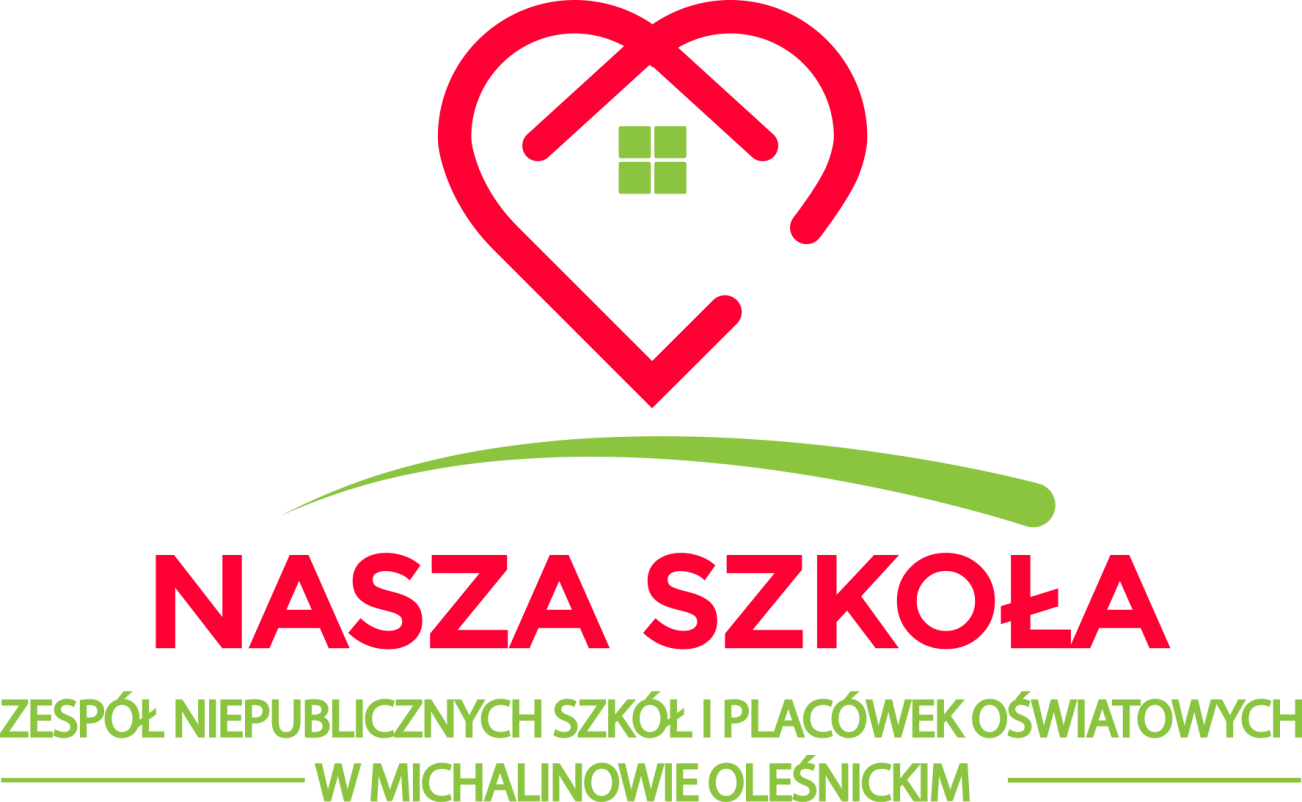 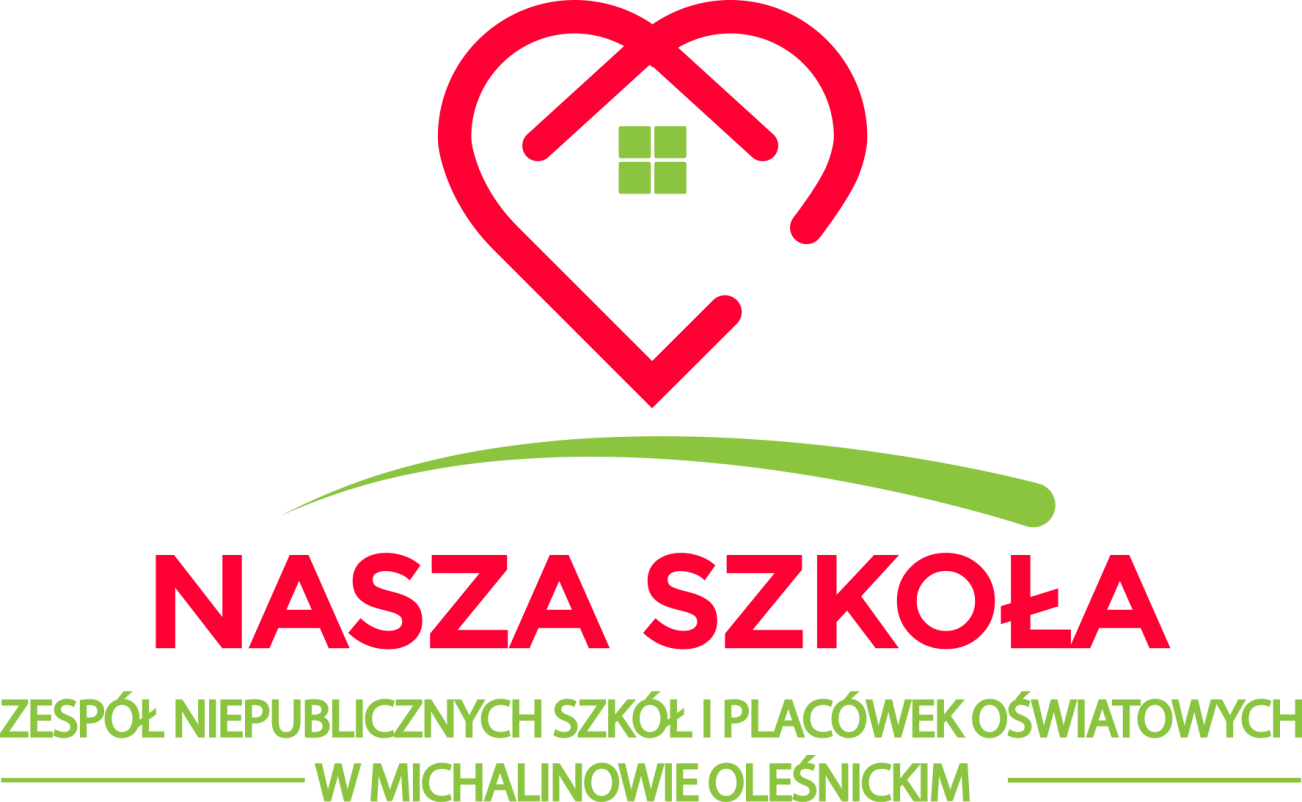 ( szkoła  specjalna przysposabiająca  do pracy )..................................................................................imię i nazwiskodata  sporządzenia oceny :......................................          nr. orzeczenia ................................................................. data wydania orzeczenia............................................................WOPFU  opracował  Zespół  Terapeutyczny w składzie :                                                                                                                        Potwierdzam, że  otrzymałam/otrzymałem kopię Wielospecjalistycznej Oceny Poziomu Funkcjonowania Ucznia......................................................................................                                                      podpis rodzica  uwarunkowania rozwojowe uczniauwarunkowania rozwojowe uczniaWynik  diagnozyIndywidualne potrzeby rozwojowe i edukacyjne uczniaWynik  diagnozyIndywidualne potrzeby rozwojowe i edukacyjne uczniaWnioski do dalszej pracyZakres  i  charakter  planowanego  wsparciaze strony nauczycieli , specjalistów, pomocy nauczycielaWnioski do dalszej pracyZakres  i  charakter  planowanego  wsparciaze strony nauczycieli , specjalistów, pomocy nauczycielaWnioski do dalszej pracyZakres  i  charakter  planowanego  wsparciaze strony nauczycieli , specjalistów, pomocy nauczycielauwarunkowania rozwojowe uczniauwarunkowania rozwojowe uczniamocne strony/predyspozycje/zainteresowania/uzdolnieniasłabe stronyCo rozwijamy?Mocne strony/predyspozycje/zainteresowania/uzdolnieniaCo usprawniamy?Słabe strony/wymagające wsparciaCo utrwalamy?Nabyte już umiejętności i kompetencjerozwój fizycznymotoryka mała (sprawność rąk)rozwój fizycznymotoryka duża (ogólna sprawność fizyczna)rozwój fizycznyprzetwarzanie zmysłowe (wzrok, słuch, czucie, węch, równowaga) i integracja sensorycznakomunikacjaumiejętności komunikacyjneRozwój poznawczy, osiągnięcia edukacyjneprocesy poznawcze (uwaga, spostrzeganie, myślenie, pamięć)Rozwój poznawczy, osiągnięcia edukacyjnetechniki szkolne(czytanie, pisanie, liczenie), wiadomości i umiejętności szkolneRozwój społeczno-emocjonalnysamodzielnośćRozwój społeczno-emocjonalnyumiejętności społeczne kontakty/relacje z rówieśnikami, dorosłymiRozwój społeczno-emocjonalnyprzestrzeganie ustalonych zasad, norm społecznychRozwój społeczno-emocjonalnypostawa/zachowanie/samoocenaRozwój społeczno-emocjonalnywspółpraca w grupieRozwój społeczno-emocjonalnykontrola emocji:radzenie sobie z emocjami, w tym w sytuacjach trudnychRozwój społeczno-emocjonalnymotywacja do różnych działańRozwój społeczno-emocjonalnypodejmowanie działań prospołecznychTrudności w funkcjonowaniu uczniaTrudności w funkcjonowaniu uczniaTrudności w funkcjonowaniu uczniaTrudności w funkcjonowaniu uczniaTrudności w funkcjonowaniu uczniawyniki diagnozywyniki diagnozyPlanowany zakres i charakter wsparciamający na celu przezwyciężenie trudnościPlanowany zakres i charakter wsparciamający na celu przezwyciężenie trudnościPlanowany zakres i charakter wsparciamający na celu przezwyciężenie trudnościBariery i ograniczenia utrudniające funkcjonowanie uczniaCo przeszkadza ?Stosowane w ostatnim  półroczu wsparcie(działania  podejmowane   celu przezwyciężenia  trudności)      Efekty działań Planowany zakres  i charakter wsparcia na kolejne półroczeDotyczące  rodziny Związane z sytuacją bytową ucznia i jego rodziny, sposobem spędzania czasu wolnego i kontaktami środowiskowymiDotyczące uczestnictwa w życiu szkoły   np. bariery architektoniczne , wyposażenie, udział w akcjach , wyjazdach, integracja  ze środowiskiem rówieśniczymDotyczące uczestnictwa w życiu klasy/oddziału   (z włączeniem ucznia w zajęcia realizowane wspólnie z oddziałem, klasą, grup np. przestrzeganie norm i zasad klasowych, postawy  rówieśników relacje rówieśnicze ,indywidualne plany , komunikatory , możliwość współdziałania z innymi itd.)nazwisko , imięSpecjalność/funkcja/nauczany przedmiotpodpis1.2.   3.2.